R3 Lifeblood shipping configuration for Ambulance Victoria emergency use RBC2 units red blood cells (RBC). Validated transport time: 8 hours 25 minutesTotal chilled ballast required = 14. If 4x RBC required, pack into 2x Lifeblood shippers.Ballast MUST be chilled at 2-6C for 24 hours prior to use. Lifeblood shipping configurations available at https://www.lifeblood.com.au/health-professionals/products/storage-and-handling/transport-of-blood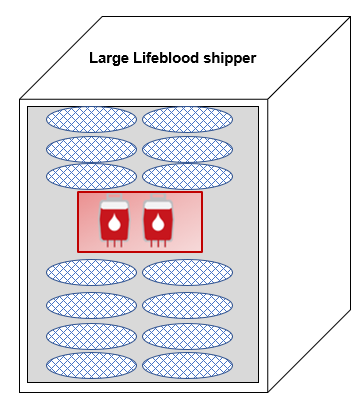 5.	 Close foil pouch, seal shipper (including compatibility report if supplied) and attach completed label to top of shipper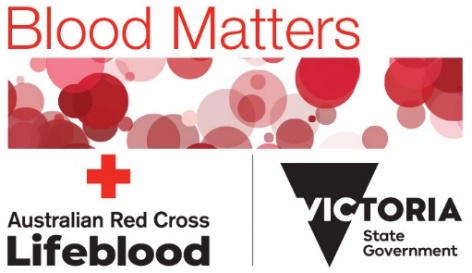 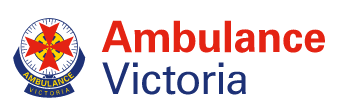 StepLegendNameQuantityNote1.Foil pouch1Used to line box and contains all other items2.Chilled ballast8Inside foil pouch, 4 layers of 23.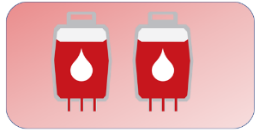 Plastic liner bag and 2x RBC1Used to contain RBC (and temperature logger if used)4.Chilled ballast6Inside foil pouch, 3 layers of 2